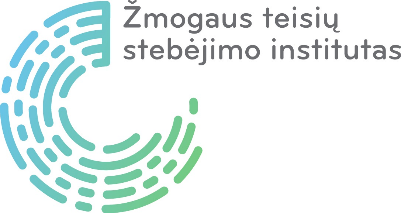 Didžioji g. 5, LT-01228, VilniusTel. (5) 23 14 677 hrmi@hrmi.lt www.hrmi.lt ANKETADėl praktikos atlikimoAsmeniniai duomenysVardas, pavardė:Išsilavinimas:Kontaktai (el. pašto adresas, tel. numeris): Pageidaujama praktikos atlikimo trukmė? Kiek valandų per savaitę galėtumėte skirti praktikai ŽTSI?Jūsų darbo patirtis, susijusi su žmogaus teisėmis (profesinė veikla, priklausymas nevyriausybinėms/visuomeninėms organizacijoms, savanoriškas darbas, kita).Kodėl norite atlikti praktiką Žmogaus teisių stebėjimo institute, o ne kitoje žmogaus teisių organizacijoje ar valstybinėje įstaigoje?Jus labiausiai dominančios žmogaus teisių sritys ir klausimai Lietuvoje. 
*Jeigu norite prisijungti prie konkretaus ŽTSI projekto įgyvendinimo, prašome nurodyti projekto pavadinimą: http://hrmi.lt/projektai/ Kodėl svarbu ginti žmogaus teises?Papildoma informacija